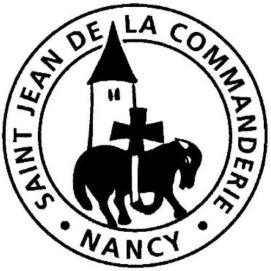 13 mai 20187ème dimanche de Pâques  BTémoin de sa résurrectionLa belle insistance de St Jean (2ème Lecture) sur le fait que Dieu « demeure » en nos est soulignée, dans la Parole de ce dimanche, au moins de deux manières.D’abord par la nécessité de témoigner de la Résurrection : c’est le souci de Pierre et des Apôtres (1ère Lecture). Et puis la nécessité de l’amour fraternel entre nous, qui sera signe, pour tous les hommes, de la présence de Dieu. Cela doit devenir notre manière d’être au monde tels que Jésus nous espère.CHANT D’ENTRÉEPeuple choisiDieu fait de nous en Jésus-Christ, des hommes libres ; Tout vient de lui, tout est pour lui : qu’il nous délivre.1.	Peuple de Dieu, reçois de lui ta renaissance :Comme un pasteur il te conduit où tout est grâce.4.	Peuple choisi pour témoigner de l’Évangile, Laisse sa vie te ranimer aux sources vives.5.	Peuple choisi pour devenir un peuple immense,Monte au calvaire où doit mourir ta suffisance.9.	Peuple choisi pour son festin et pour la Pâque,Ne goûte plus qu’au vrai levain de ses passages.1ère Lecture : Ac 1 15-17.20a. 20c-26Les Apôtres obéissent à l’ordre que Jésus leur a donné avant son départ et restent ensemble à Jérusalem. Ils sont assidus à la prière, avec quelques femmes dont Marie. Ils songent aussi à s’organiser et, en particulier, à compléter leur groupe. La mission se prépare.Psaume 102Le Seigneur a son trône dans les cieuxBénis le Seigneur, ô mon âme,Bénis son nom très saint, tout mon être !Bénis le Seigneur, ô mon âme, 							       N’oublie aucun de ses bienfaits !Comme le ciel domine la terre,Fort est son amour pour qui le craint ;Aussi loin qu’est l’orient de l’occident, Il met loin de nous nos péchés.Le Seigneur a son trône dans les cieux :Sa royauté s’étend sur l’univers.							 Messagers du Seigneur, bénissez-le,Invincibles porteurs de ses ordres !2ème Lecture : 1 Jn 4, 11-16Dieu, l’invisible, ne se voit que dans l’amour, écrit St Jean. Nous avons la responsabilité de faire voir Dieu aux autres, puisque l’amour de Dieu est en nous.Évangile : Jn 17, 11b-19Alléluia, Bonne Nouvelle, Alléluia. Alléluia. (bis)	Je ne vous laisserai pas orphelins, dit le Seigneur ;	Je reviens vers vous et votre cœur se réjouira.Alléluia.PRIÈRE DES FIDÈLESDans la confiance, continuons ensemble la prière du Christ pour ses disciples.« Garde mes disciples unis dans ton nom. »Dieu notre Père, rassure ceux qui s’éloignent de ton Eglise. R/R/	Père des lumières, nous te prions.« Je parle ainsi pour qu’ils aient en eux ma joie. »Dieu notre Père, réconforte ceux qui n’ont plus d’espérance. R/« Sanctifie-les dans la vérité. »Dieu notre Père, envoie sur notre communauté l’Esprit de sainteté. R/Père saint, donne à tous les hommes la paix et l’unité, toi notre Dieu pour les siècles des siècles. – Amen. COMMUNIONQue soit parfaite notre unité.Que soit parfaite notre unité, que soit parfaite notre joie !Ainsi le monde connaîtra les œuvres de Dieu (bis)Comme le Père m’a envoyé, à mon tour je vous envoie. Je vous envoie dans le monde comme des brebis au milieu des loups.Comme le Père qui est vivant m’a envoyé, et comme je vis par le Père, Celui qui me mangera vivra, lui aussi par moi !L’Esprit que le Père enverra en mon nom enseignera toutes choses ;        Il vous fera vous souvenir de tout ce que je vous ai dit.CHANT à MARIECouronnée d’étoilesNous te saluons, ô toi, Notre Dame,Marie, Vierge sainte que drape le soleil,Couronnée d’étoiles, la lune sous tes pas,En toi nous est donnée l’aurore du Salut.Marie, Eve nouvelle et joie de ton Seigneur,Tu as donné naissance à Jésus, le Sauveur.Par toi nous sont ouvertes les portes du jardin,Guide-nous en chemin, étoile du matin.Quelle fut la joie d’Eve lorsque tu es montéePlus haut que tous les Anges, plus haut que les nuées.Et quelle est notre joie, douce Vierge Marie,De contempler en toi la promesse de vie.Aimons Dieu par Dieu.Oui,puisque l’Esprit Saintest Dieu, 										     aimons Dieu par Dieu.Car que dire de plus :aimons Dieu par Dieu.Saint Augustin (354-430)